                         Коммерческое предложение.           Светодиодная лампа мощностью 50Вт.                                                                                                                           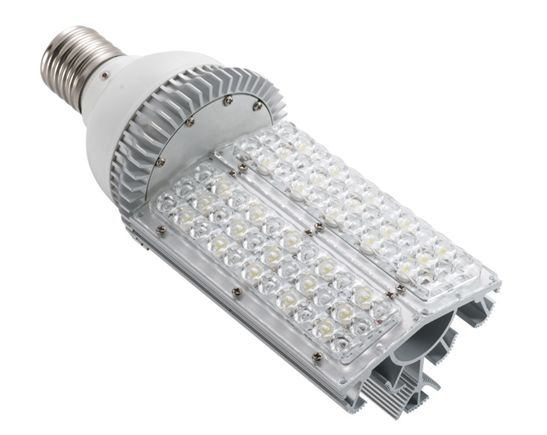 Тех. характеристики.Угол свечения:150.Размеры:  Диаметр 105mm*L285mm Чистый белый цвет, высокий CRI с большой направленностью.Рабочее напряжение:85-265VAC.Люмен: 5000lm, замена HPS лампы 200 ВтКласс защиты: IP65Потребляемая мощность: 50Вт +\- 5 %.Светодиодный источник:54 LEDs BridgeLux.Гарантия 3 лет.Температура цвета: 5500К холодный Цена 3950 рублей есть на складе.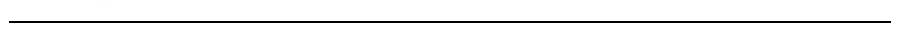 +7(977)743-61-98 / 8(499)741-96-13 2000ledoriginal@gmail.comhttp://ledoriginal.ru